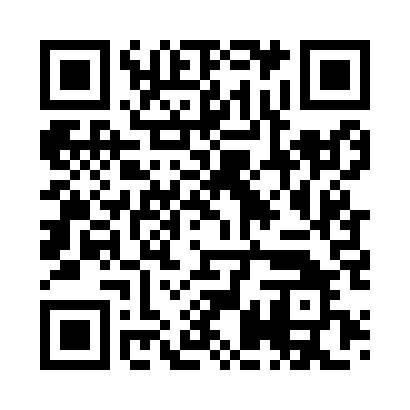 Prayer times for Ivanvolgy, HungaryWed 1 May 2024 - Fri 31 May 2024High Latitude Method: Midnight RulePrayer Calculation Method: Muslim World LeagueAsar Calculation Method: HanafiPrayer times provided by https://www.salahtimes.comDateDayFajrSunriseDhuhrAsrMaghribIsha1Wed3:285:3112:425:447:549:492Thu3:265:2912:425:457:569:513Fri3:245:2812:425:457:579:534Sat3:215:2612:425:467:589:555Sun3:195:2512:425:478:009:576Mon3:165:2312:425:488:019:597Tue3:145:2212:425:498:0210:018Wed3:125:2112:425:498:0410:049Thu3:095:1912:425:508:0510:0610Fri3:075:1812:425:518:0610:0811Sat3:055:1612:425:528:0710:1012Sun3:025:1512:425:528:0910:1213Mon3:005:1412:425:538:1010:1414Tue2:585:1312:425:548:1110:1615Wed2:565:1212:425:548:1210:1816Thu2:535:1012:425:558:1310:2117Fri2:515:0912:425:568:1510:2318Sat2:495:0812:425:578:1610:2519Sun2:475:0712:425:578:1710:2720Mon2:455:0612:425:588:1810:2921Tue2:435:0512:425:598:1910:3122Wed2:405:0412:425:598:2010:3323Thu2:385:0312:426:008:2110:3524Fri2:365:0212:426:018:2210:3725Sat2:345:0112:426:018:2310:3926Sun2:325:0112:426:028:2410:4127Mon2:305:0012:426:028:2610:4328Tue2:294:5912:436:038:2610:4529Wed2:274:5812:436:048:2710:4730Thu2:254:5812:436:048:2810:4931Fri2:234:5712:436:058:2910:50